APPLICATION FOR ADMISSIONST. COLUMBA  MOTHER’S MORNING DAY OUT REGISTRATION FEE IS NON-REFUNDABLE2023-2024Child’s Full Name__________________________ Prefers to be called__________________Birthdate_____/_____/_____ Age (as of Aug. 1,2023)        Male  Female (circle one)Parish you attend__________________________FAMILY INFORMATION (fill out completely)Home Address___________________________________________ Home Phone (______)______-_________City, State, Zip____________________________________________ E-Mail___________________________Father’s Name_____________________ Occupation____________ Cell Phone (______)______-__________Business Address________________________________________ Work Phone (______)______-__________Mother’s Name_____________________ Occupation____________ Cell Phone (______)______-__________Business Address________________________________________ Work Phone (______)______-__________Does child live with both parents?  	___Yes		___NoWho has custody of the child?		___Joint 	___Mother	___Father	___Other(_________)This child may be released only to the person(s) signing this agreement, to either the person listed as Father or Mother, or to one of the following:1._____________________________ Phone (______)______-_________ Relationship__________________2.______________________________ Phone (______)______-_________ Relationship__________________3.______________________________ Phone (______)______-_________ Relationship__________________*In the case of emergency, when the child’s parent cannot be reached, this person should be contacted.FOR OFFICE USE ONLYTU	W	TH					2	3	Special Instructions________________________________________________________________________________Date of Application_____/_____/_____   Registration Fee:  Amount Paid $__________   cash    check#_______CHILD’S PERSONAL DESCRIPTIONST. COLUMBA CHURCH MOTHER’S MORNING OUT PROGRAMChild’s Full Name___________________________ Prefers to be called __________________Birth Date____/____/____List the names and ages of brothers and sisters of this child:Name							           Age__________________________________                             ______________________________________________		     	   ______________________________________________                             ______________________________________________                             ____________Do you speak a language other than English at home? Yes_____ No_____If yes, please specify what kind: ___________________________________________________________________________Is this child toilet trained? Yes_____ No_____Specify what word they use for urination____________? Bowel movement_______________?Does this child sleep well? _____________________________________________________What are this child’s favorite indoor activities? _______________________________________What are this child’s favorite outdoor activities? ______________________________________Does this child enjoy water play? _________________________________________________Are there any special fears this child has? __________________________________________Does this child have any speech problems? _________________________________________Does this child have any other special problems of which we should be aware? ____________________________________________________________________________What method of discipline is use in your home? ______________________________________How would you describe your child’s personality? ____________________________________________________________________________Is there any other information about your child – special likes or dislikes or ways you give care that would be helpful for our teachers in order to better care for your child?____________________________________________________________________________________________________________________________________________________________________________________________________________________________________CHILD’S HEALTH STATEMENTST. COLUMBA CHURCH MOTHER’S MORNING OUT PROGRAMFull name of child________________________________________________________MEDICAL HISTORYPlease list any and all allergies your child has:__________________________________         ____________________________________________________________________          __________________________________Is there any evidence of:           	Hearing loss or difficulties? ______Vision difficulties? ______	Speech difficulties? ______List any hospitalizations and/or surgeries:____________________________________________________________________________________________________________________________________________Are there any serious illnesses the staff should be aware of? Please list.____________________________________________________________________________________________________________________________________________List any medications and drugs taken regularly by the child. (Staff will not be responsible for administrating and medication.)____________________________________________________________________________________________________________________________________________Are all immunizations up-to-date? ____Yes   ____No If no, reason: ________________Other remarks regarding physical conditions (include any bladder or urination problems).____________________________________________________________________________________________________________________________________________I will update this file with any changes as they occur.MEDICAL RELEASE In the event of an emergency and my child has been injured at the Mother’s Morning Out Program of St. Columba Catholic Church AND I cannot be reached at the emergency number left, the staff at St. Columba Catholic Church has my permission to seek medical treatment at the nearest Medical Clinic or Hospital.Child’s Doctor______________________Physician’s telephone____________________Preferred Hospital ________________________Parent’s Signature_______________________________Date _________________CONSENT FOR MEDICAL/SURGICAL CARE/EMERGANCY TREATMENTAND CHILD’S MEDICAL INFORMATIONIn presenting my son/daughter for diagnosis and treatmentName: _________________________________         for ________________________         ___Mother  ___Father ___Legal Guardian                ___Son     ___Daughterof _____ years of age; hereby voluntarily consent to resending of such care, including diagnostic procedures, surgical and medical treatment, and blood transfusions, by authorized members of the hospital staff or their designees, as may in her professional judgment be necessary.I hereby acknowledge that no guarantees have been made to me as to the affect of such examinations or treatment on the child’s condition. I have read this form and I certify that I understand the contents.We/I hereby give our (my) consent to St. Columba Church MMO ProgramWho will be caring for our (my) child: ___________________________________						                    (Name of child)for the period Aug 2023 to June 2023to arrange for routine or emergency medical/surgical dental care and treatment necessary to preserve the health of our (my) child.We/I acknowledge that we are (I am) responsible for all reasonable charges in connection with care and treatment rendered during this time.Parent’s/Guardian’s Name _________________________________________________Parent’s Guardian’s Phone (        ) __________________________________________Family Physician___________________________ Phone (        ) __________________Pediatrician ____________________________ Phone (        ) ____________________Dentist______________________________________ Phone (         ) ______________Name of health Insurance Carrier____________________________________________Policy Number: _____________________ Group No.____________________________Agreement  No. ____________________________Signature of Parent/ Guardian ____________________________ Date _____________IN CASE OF AN EMERGANCY, I CAN BE REACHED AT: _______________________St. Columba Catholic ChurchPhoto release FormParticipant’s name:  							__________Birth date:  							  Gender:  		_____Parent/Guardian’s name:  									Home address:  										Home phone:  					 Business phone:  		_____Mobile phone:  				 Email:  					Photo Release for Internet and Newsletter: I hereby grant permission for photographs taken of my child during the St. Columba Catholic Church Mothers’ Morning Out Program, to appear on one of the following communication medium of St. Columba Church: Bulletin, or www.stcolumbacatholic.com (The website of St. Columba Catholic Church). I understand that images of my child will be used only in relation to these publications relevant to this liability form. Any other use of said images will require my full written consent. My signature confirms my approval of said photos and recognition of my consent.Signature of Parent: 						 Date: 			St. Columba Catholic Church Mother’s Morning Out ProgramNotice of ExemptionI, ____________________________ acknowledge that I have been informed that this program is not a licensed child care facility.  I also understand this program is not required to be licensed by the Alabama Department of Human Resources and this program is exempt from state licensure requirements.Parent Signature                          			                         DateST. COLUMBA MOTHER’S MORNING OUT PROGRAM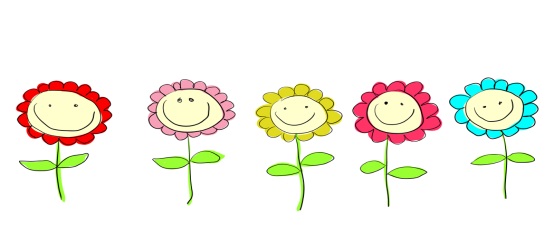 Parental AgreementI acknowledge it is my responsibility to keep my child’s records current to reflect any significant changes as they occur, e.g. telephone numbers, work location, emergency contacts, child’s physician, child’s health status, and immunization records, etc.I have received a copy and agree to abide by the policies and procedures as outlined in the Parent Handbook.________________________________________          ___________________Signature (Parent/ Guardian)				       Date